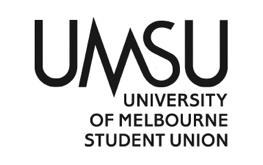   University of Melbourne Student UnionMeeting of the Disabilities CommitteeMinuresThursday 27th of July, 2023 @ 3:00PMMeeting 11(23)Location: Disabilities Lounge Zoom Link Here!!Password: 161089Meeting opened at 15:01 Procedural MattersElection of ChairMotion 1: Morgan Sheather to be elected as sofa (chair)Mover: Anishaa Jeyakumar Second: Eleanore Arnold-Moore Passed without dissent.Acknowledgement of Indigenous CustodiansAttendanceMorgan Sheather Eleanore Arnold-MooreMadeleine Salisbury Anishaa Jeyakumar Alyssa Johnson ApologiesAdam Whitehead Alice zhao Jessie? ProxiesMembershipMorgan Sheather and Alyssa Johnson are our new committee members Adoption of Agenda	Motion 2: Agenda to be accepted as presented.Mover: Madeleine Salisbury Second: Anishaa Jeyakumar Passed without dissent. Confirmation of Previous Minutes		Motion 3: minutes from the previous meeting are a true and accurate record.		Mover:  Morgan Sheather Second: Alyssa Johnson passed without dissent Conflicts of Interest DeclarationMatters Arising from the MinutesCorrespondence Office Bearer ReportsMotions on NoticeTo reimburse Adam Whitehead $117.00 for food from Stalactites Restaurant collective on 27/07/2023.Mover: Eleanore Arnold-Moore Second: Anishaa Jeyakumar Passed without dissent Other Business (Motions without Notice) Publication update – potential plans to coordinate with Farrago or Media department to create the publication. Speaker Panel – need to organise a panel of experts for awareness week or a singular event to spread awareness. Potential to increase to a regular event of hosting disabled speakers. Aim to encourage individuals who may want to be these speakers to submit to the publication. Volunteering program – aim to initiate a volunteering program to complete through Melbourne plus accreditation to increase disability awareness and accessibility. Announce change of time and date for Disability collective from every week Thursday at 12-2 to alternating weeks between Tuesday and Thursday 12-2 Art Collective – every Wednesday at 10-12 Organise social media management – making more posts and co-ordinating managers Assessment of membership capacity – have routine check in of membership capacity. Next Meeting: 10/08/23 @ 2PMClose Meeting closed at 15:20 PM 